Al Sindaco, alla Giunta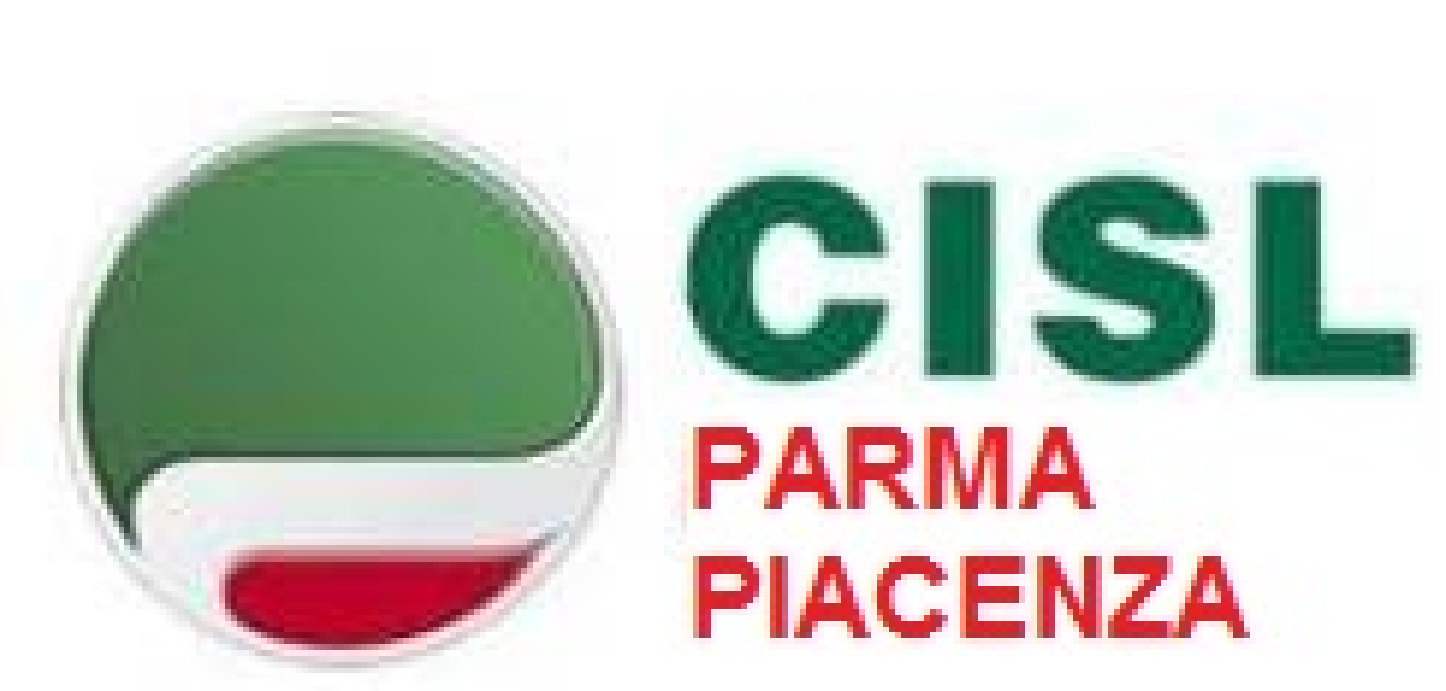 e ai Consiglieri comunali del Comune di PiacenzaLe conseguenze dell’azione amministrativa sono troppo importanti nella quotidianità della vita dei cittadini perché il loro esame sia cosa di competenza esclusiva della classe politica. Sono molti anni, in effetti, che il sindacato si mette in relazione con le amministrazioni comunali, per valutazioni che non vanno intese come voti in pagella ma come partecipazione dei corpi intermedi, dei legittimi “portatori di interessi”, i lavoratori, i pensionati, i cittadini, al destino del territorio, cioè della comunità che lo abita. Nel comune di Piacenza, ad un anno dall’effettivo insediamento della giunta di Patrizia Barbieri l’impressione complessiva è di una città capoluogo ancora alla ricerca di quel cambio di passo prefigurato dalle stesse linee di mandato della nuova amministrazione. C’è urgenza di dare corpo e gambe a scelte precise per entrare nel futuro di Piacenza, dopo un decennio di crisi che ha avuto un generale effetto di rallentamento. Possono, nell’anno trascorso, essere ricordate alcune memorabili “fiammate” su alcuni importanti capitoli, cui però non è seguito alcun innesco, alcuna traduzione in atti amministrativi. Bando periferie. Emblematica è la situazione che riguarda i progetti che sono risultati vincitori a Piacenza nell’ambito di questo programma nazionale. Il disegno di legge del decreto milleproroghe mette una pietra, si teme probabilmente tombale, al loro finanziamento e si tratta, per considerare solo l’aspetto monetario della questione, di circa 11 milioni di euro, tra fondi pubblici e privati, persi per Piacenza. L’amministrazione deve reagire con tutte le risorse, incluse le leve rappresentate dai rapporti in essere con tutti i parlamentari piacentini per scongiurare l’eventualità di un simile blocco.Nuovo ospedale e casa della salute a Piacenza. Il fatto stesso che ormai sia diventato un tormentone di cui quasi non si vorrebbe più sentir parlare, è indicativo. Manca un atto che dia avvio a qualcosa di preciso, intanto si succedono ipotesi, sempre più fantasiose. Eppure ne va di una struttura che gli stessi medici non hanno dubbi a indicare come indispensabile. Per quanto riguarda il varo della Casa della salute in città, un’iniziativa più marcata da parte del comune capoluogo è necessaria: vanno rappresentate più incisivamente all’Ausl di Piacenza le istanze per il potenziamento della sanità territoriale comunale, anche attraverso la realizzazione della Casa della salute.Lavoro e sviluppo economico. Il lavoro, come la salute, è tra i beni primari da tutelare. Anche in questo caso, al di là della scelta di escludere i sindacati nelle prime fasi del tavolo per lo sviluppo economico, non è nota alcuna intuizione, alcuna scelta d’indirizzo, alcun atto che permetta di immaginare Piacenza nella prospettiva dell’economia che sarà. Si procede quindi per forza d’inerzia, con molta logistica che sospinge come vento in poppa, ma non si tratta di logistica avanzata e la qualità dei posti di lavoro continua a risentirne pesantemente.Stati generali della ricerca. Suona bene il nome, perfino un po’ altisonante. Peccato per la scarsa affluenza e l’assenza di conclusioni comprensibili, cioè linee di intervento praticabili.Protezione sociale. Il Piano di zona triennale per la salute e il benessere sociale è il documento programmatico con il quale il Comune di Piacenza, di concerto con l’Ausl, definisce le politiche sociali e socio-sanitarie e il sistema integrato di interventi e servizi per la popolazione piacentina. A Piacenza la presentazione dei piani di zona poteva essere occasione di partecipazione che invece non c’è stata, essendosi tutto ridotto a una flebile flusso di informazioni ai corpi intermedi.Sicurezza. Con la consapevolezza che la complessità del problema non si affronta con iniziative eclatanti ma con con un’attenzione quotidiana a creare una sinergia con le forze dell’ordine e anche stimolando le relazioni tra i cittadini, è da riconoscere positivamente lo sforzo di far sentire la cittadinanza più sicura dando sostegno a iniziative per un maggior controllo del territorio.  Viabilità. La grande stagione dei cambiamenti strutturali, con rotonde, piste ciclabili e tangenziali è legata all’amministrazione guidata da Roberto Reggi. Attualmente sono in corso alcuni lavori pubblici di manutenzione e di miglioria della viabilità apprezzabili. Rimane incerta la volontà di affrontare il nesso viabilità-ambiente-salute pubblica, tanto sottolineato in campagna elettorale. Per esempio si sarebbe potuta cogliere l’occasione nei lavori di asfaltatura per impiegare materiali fonoassorbenti o maggiormente ecocompatibili quali quelli che permettono di limitare le polveri sottili, almeno nelle vie a più elevato flusso di mezzi pubblici e privati (come, per esempio, via Borghetto).Turismo e cultura. Al di là delle pregevole iniziativa privata che ha riguardato Santa Maria di Campagna e della collaborazione messa in campo per realizzare l’estate culturale a Palazzo Farnese, non sono ancora in atto quegli sforzi attesi in funzione della annunciata collaborazione con Parma Capitale della Cultura 2020. Eppure all’evento manca solo poco più di un anno.Giovani e anziani. Sono le fasce della popolazione che richiedono maggior sostegno. I primi sono stati interessati dalla rimodulazione della mission dei centri di aggregazione giovanili, si dice a vantaggio dei secondi. In realtà si stenta a comprendere l’idea che sottende gli interventi più recenti, forse semplicemente orientati verso un’utenza più generica ed indifferenziata.Tutela dell’ambiente e raccolta differenziata. E’ necessario incrementare gli sforzi in questo ambito, ed è apprezzabile, dopo un lungo periodo di stasi, aver ripreso la raccolta differenziata porta a porta con il suo ampliamento a nuova importante parte della città. Le linee di mandato andavano nella giusta direzione anche sul tema della protezione del territorio e ambiente ma non sono ancora state adottate le azioni conseguenti. Pur nella difficoltà oggettiva del compito, è necessario non abbassare la guardia.  Tassazione e tributi locali. Lodevole la prosecuzione attiva della lotta anti evasione per quanto riguarda i tributi locali con l’invio delle cartelle di pagamento a chi risulta non in regola agli uffici comunali. Con la collaborazione dei servizi sociali, è importante distinguere chi non paga per scelta, da chi non paga per povertà.Frazioni Sono evidenti sforzi concreti per finanziare progetti tesi a rafforzare la sicurezza, rinnovare l’asfaltatura, e programmare eventi pubblici nella cintura di piccoli centri che costituisce la periferia cittadina. Impianti sportivi. Lo sport è uno dei principali strumenti per proporre  alle giovani generazioni uno stile di vita sano, che aiuti a superare problemi come la sedentarietà, l’abuso di device tecnologici, e altre dipendenze, purtroppo oggi diffuse. Da ricordare anche la funzione di integrazione sociale svolta dalle attività sportive, in particolare per i cittadini con disabilità. Per alcune specialità sportive continuano essere assenti o molto carenti le strutture impiantistiche, si pensi ai campi da tennis, o alla nuova piscina, annosa lacuna della nostra città.Aree dismesse. Come è noto il territorio comunale potrà avere a disposizione, già nel breve periodo, aree dismesse di rilevante estensione. La riqualificazione delle aree richiede impegni economici così importanti che non possono trovare una risposta immediata, ma almeno alcune di esse potrebbero essere sbloccate da finanziamenti previsti dai piani europei.E’ urgente quindi introdurre nella pianificazione territoriale il possibile apporto di queste aree.Priorità secondo la CislLe priorità sono costituite dall’urgenza di azioni su tre fronti principali. Si tratta di scelte che competono all’amministrazione e al sindaco Patrizia Barbieri, ormai divenute indifferibili.E' urgente prendere delle posizioni precise, assumere decisioni, individuare le risorse economiche per attuare i progetti relativi a:Nuovo Ospedale Sviluppo economico per il lavoro e l’occupazione di qualitàSostegno alle fragilità: anziani e giovani, in particolare se disabiliLa Cisl è sempre pronta a collaborare con questa amministrazione per rendere fattive le priorità indicate, anche alla luce del protocollo sottoscritto nei mesi scorsi tra l’amministrazione Barbieri e i sindacati confederali, che si auspica sia utile per proseguire una stagione di rapporti positivi. Piacenza ha bisogno di crescere, senza alcune scelte decisive non può farlo!  